Handout Session 3.1- Evaluating Progress in Health in All PoliciesTo achieve change on your action plan, what for you would be a key indicator of success?  Consider the flow of impact diagram (over page) and the example  indicators and measurement processes discussed in this session. 1. Form pairs with the person on your right. Each taking turns, select 1 important action or activity and describe that action to your colleague. Discuss with your colleague, by thinking of the presentations you saw and looking at the article (fig 2): which indicator would be useful to measure your progress or success. (10 min)2. Discuss with your group what your indicators are, how you would measure it and any challenges to measurement (10 min).Table 1.  Notes on indicator of successHint. You may also refer to the paper in your folder, Evaluation of Health in All Policies: concept, theory and application, looking at Fig. 2: The draft preliminary program logic model (as at July 2013)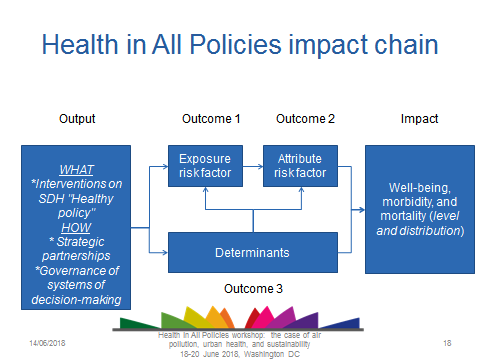 Ation/activityDescriptionHow to measure / ChallengesPractice Education 